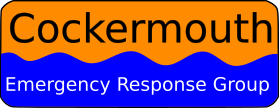 Cockermouth VOLUNTEER HANDOUT In an emergency the Christ Church rooms will be activated as an Operational Control Centre (OCC). CERG mobile number is 07800 613122Call out Process:If there is an emergency you will be contacted by phone, text or email (possibly after previous email contact).    You will be asked to go to the Christ Church Rooms OR directly to some other control point OR asked to wait for further instructions.If you are asked, and are available, please come equipped with:Waterproof jacketWaterproof trousers,Wellies or walking boots, Trekking pole (if available), If working in a pandemic e.g. like Covid 19, please consider adding a mask, hand sanitiser and disposable gloves to your equipment.Please bring a mobile phone. (Charged and with money on it).  This is essential if you are to be a lead volunteer.If you need to ring us back, use the CERG mobile number above. Please be patient as the operator may be dealing with numerous phone calls.  If there is an undue delay, then you can use the mobile number for Paul Mogford, Brian Mitchelhill or Jo Crozier. Once you arrive at the control pointSign in as a volunteer for the event on the sign in sheet at the entrance point.  Go to the volunteer co-ordinator who will give you further instructions/equipment.  The volunteer co-ordinator will be wearing a hi-vis jacket.VERY IMPORTANT: Make sure that the OCC has the number of the phone you have with you.Volunteer protocolIf the emergency is a flood, volunteers are likely to be used around the town to warn and inform residents before things get bad, and then withdrawn. Do not try to carry on when withdrawn, and NEVER put yourself at risk. You may not be needed straight away.  We will give advice on when to come back to the OCC if we have enough volunteers to have a ‘shift’ system.  You may be needed to relieve someone later. We will always try keep you posted.Practical NotesWHEN COMING IN FOR A FLOOD EVENT, PLEASE DO NOT PARK A CAR WHERE IT IS LIKELY TO BE AT RISK.WE ARE NOT SWIFT WATER TRAINED AND SHOULD NOT BE OUT IN FLOOD WATER.  YOUR TREKKING POLE IS TO CHECK FOR OPEN MANHOLES AND SCOURING BUT IDEALLY YOU SHOULDN’T NEED IT.IF YOU GO HOME MAKE SURE THAT YOU REGISTER ‘OUT’ WITH THE CONTROL POINT WHO REGISTERED YOU IN.If the Emergency Services have to look for us then our contribution is negative.Listen to any instructions given by trained professionals (Fire and Rescue, Police, Mountain Rescue)Listen to the instructions of your volunteer team leaderDon’t put yourself at risk to get to personal belongings or other personsDon’t walk in flood waterIf you are uncomfortable doing something, don’t do itBe careful when lifting items – always consider your backWhen talking to residents about flood preparedness these are a selection of points to mention:Before a floodRegister to receive flood warnings – 0845 988 1188Have a personal flood planMake a list of items for your flood kit – pack them together if appropriate (medication, important paperwork)During a floodMove furniture and valuable items upstairs if possibleMove their cars away from flood risk areas to high groundMove their pets, to friends or family residences that will keep them safeTurn off gas and electricity if possibleTell someone (neighbour, Emergency services, volunteer, CERG) if they leave their home.  This is to ensure we don’t spend lots of time looking for someone who has sensibly moved themselves, away from danger, to a relative or friends home.Tune into Radio Cumbria 95.6-96.1FMContact Cockermouth Emergency Group – 07800 6131222 or 07834 993572 or 07852 599794Below is useful information to keep you updated as well as usFlood Alert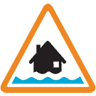 What it meansFlooding is possible. Be prepared.When it's usedTwo hours to two days in advance of flooding.What to doBe prepared to act on your flood plan.  Prepare a flood kit of essential items. Monitor local water levels and the flood forecast Flood WarningWhat it meansFlooding is expected. Immediate action required.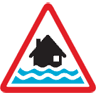 When it's usedHalf an hour to one day in advance of flooding.What to doMove family, pets and valuables to a safe place.Turn off gas, electricity and water supplies if safe to do so.Put flood protection equipment in place.Severe Flood WarningWhat it meansSevere flooding. Danger to life.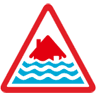 When it's usedWhen flooding poses a significant threat to life.What to doStay in a safe place with a means of escape.Be ready should you need to evacuate from your home.Co-operate with the emergency services.Call 999 if you are in immediate danger.When warnings are no longer in force, it means that no further flooding is currently expected in your area and river or sea conditions are beginning to return to normal.(Source: https://www.metoffice.gov.uk/guide/weather/flood-warnings/what-does-this-mean)	useful Websites for weather informationVersion NumberAuthorDate1.0Jo Crozier6 March 20191.1Jo Crozier/Hayley Bishop19 March 20191.2Jo Croier19 September 2019Mobile NoPaul MogfordChair07834 993572Brian MitchelhillExecutive Secretary07800 613122Jo CrozierCERG administrator0775 421 4201Met office weather forecast – northwest Englandhttp://www.metoffice.gov.uk/weather/uk/nw_forecast_warnings.htmlEnvironment Agency –Floodlinehttp://www.environment-agency.gov.uk/homeandleisure/floods/31618.aspxenter “town” in the first box and “Cockermouth” in the secondMet Office Cockermouth weather forecastwww.metoffice.gov.uk/weather/uk/nw/cockermouth_forecast_weather.htmlMet office radar on rainwww.metoffice.gov.uk/loutoor/mountainsafety/lakedistrict/lakedistrict_forecast_radar.htmlBlue doesn’t mean downpour it means light rain.  The contours scale up from blue to green.  Yellow and final whiteRiver levelshttp://www.gaugemap.co.uk/